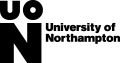 Undergraduate Grade Criteria DistinctionA+Work which fulfils all the criteria of the grade below, but at an exceptionally distinguished standard.DistinctionAWork that is distinguished is of very high quality, demonstrating evidence which is strong, robust and consistent, appropriate to the task or activity.Authoritative command of academic / professional conventions appropriate to the discipline.DistinctionA-Work of threshold distinguished quality displays most but not all of the criteria for the grade above in relation to the learning outcomes.MeritB+Work that is worthy of a strong merit clearly fulfils the criteria for the grade below, but shows a greater degree of capability in relation to the relevant learning outcomes.MeritBWork which is a merit is of high quality, demonstrating evidence which is rigorous and convincing, appropriate to the task or activity.Rigorous command of academic / professional conventions appropriate to the discipline.MeritB-Work that is worthy of a threshold merit contains most, but not all, of the characteristics of the grade above in relation to the learning outcomes.CommendedC+Work which is highly commended clearly fulfils all the criteria of the grade below, but shows a greater degree of capability in relevant intellectual / subject / transferable skills.CommendedCWork that is commended is of sound quality, demonstrating evidence which is sufficient and appropriate to the task or activity.Sound command of academic / professional conventions sufficient and appropriate to the discipline.CommendedC-Work of threshold commended quality contains some of the characteristics of the grade above in relation to the relevant learning outcomes. PassD+Work of highly satisfactory quality demonstrates evidence of reliably achieving the requirements of the learning outcomes.Highly satisfactory command of academic / professional conventions appropriate to the discipline.PassDWork of satisfactory quality demonstrates evidence of achieving the requirements of the learning outcomes.Satisfactory command of academic / professional conventions appropriate to the discipline.PassD-Work of a threshold (bare) pass standard demonstrates evidence of achieving the requirements of the learning outcomes, but only to a threshold level.Threshold command of academic / professional conventions appropriate to the discipline, but only to a threshold level.A Marginal FailF+Work which indicates some evidence of addressing the learning outcomes but which contains some significant omission or misunderstanding, or otherwise just fails to meet threshold standards.A FailFEvidence included or provided but missing in some very important aspects.Poor command of academic / professional conventions appropriate to the discipline.A ComprehensiveFailF-Negligible or inappropriate evidence.Unsatisfactory command of academic / professional conventions appropriate to the discipline.Academic MisconductAGWork submitted but academic misconduct proven and penalty given was to award an Academic Misconduct AG gradeLate SubmissionLGWork submitted but due to late submission is awarded a Late LG gradeWork of Nil ValueNGWork submitted is of no academic valueNon-Submission/Nil AttemptGNothing submitted        